CSSA STAGE 3 INTERMEDIATE #12                              NAME ___________________________________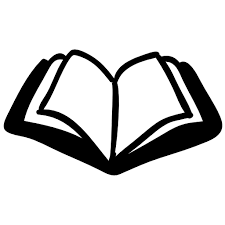 Read Jonah 1-4Who is Speaking to Whom & Fill in the Blanks? (KJV)1.	“Arise, go to ______________, that great city, and _______ against it; for their __________________ is come up before me.” ________ speaking to ____________ (1v ____)2.	“Tell us, we pray thee, for whose cause this ________ is upon us; What is thine _______________? and ____________ comest thou? what is thy ________________? and of what ______________ art thou?” ______________ speaking to _________________ (1v ____)3.	“I am cast out of thy __________; yet I will look again toward thy holy ____________. The __________ compassed me about, even to the ________: the ___________ closed me round about, the _________ were wrapped about my head.” ___________ speaking to __________ (2v ____)4.	“Arise, go unto ______________, that great ________, and _____________ unto it the _____________ that I bid thee” ___________speaking to ____________ (3v ____)5.	“Yet _________ days, and ______________ shall be ________________.” _____________speaking to __________________ (3v ____)Word Definition (Look up the following words in a Strong’s Concordance to find out what they mean)6.	Jonah 	7.	In Hosea 7v11, who else is called a dove?	8.	What is a dove likened to in this verse? 	9.	How was Jonah’s behavior like a dove’s? 		Short Answer/Essay10.	Where was Nineveh located? 			 11.	Which direction was this from Israel? 	12.	Where was the ship heading that Jonah boarded? 	.13.	Where was this most likely located? 	.14.	Which direction was this from Israel? 			15.	Why was Jonah running in the opposite direction from what God said to do? 	16.	Who was Jonah a type of? 	17.	List as many ways that showed Jonah was like this type. 	18.	Who was Nineveh a type of? 	19.	What was the warning that Jonah was to tell the Ninevites? 	20.	List other scriptural events that lasted 40 days/years. (minimum three)	21.	What does the number 40 represent in scripture? 	22.	What did the sailors do after they threw Jonah into the sea? 		_______________________________________________________	23.	Describe what it was like for Jonah when he got thrown overboard. (hint 2v1-9) 		_______________________________________________________	24.	How long did it take to travel through Nineveh?	.25.	Who else sat on the ground and fasted with the hope that Yahweh would turn from his anger and not wipe them out? (hint 3v6-9)  	26.	Read Matt 12v39-40. What was “the sign of the prophet Jonas” that Jesus refers to? What does it represent? 	Character Traits	(Below are listed paired traits. For each pair, circle the trait which you feel best characterizes Jonah. Be	prepared to justify your answers)27.	Self-willed or selfless?28.	Godless or Worshipper of Yahweh?29.	Cowardly or Courageous?30.	Lacking in prayer or Prayerful? 31.	Readily obedient or Obedient after chastening?32.	Desiring all be saved or Desiring only a few be saved?Spiritual Lessons	(How does the story of Jonah bring out the following lessons?)33.	The peril and folly of running away from God and duty. 		_______________________________________________________	34.	The temptation to judge others unworthy of the truth.	.	_______________________________________________________	35.	The divine employment of imperfect men as channels of truth. 		_______________________________________________________	36.	The breadth of God’s mercy. 	